Refresh Registration FormPARENT/CARER’S NAME: ..................................................................................................................................................... CHILD/CHILDREN’S NAME/S: ............................................................................................................................................ CHILD/CHILDREN’S DOB: .................................................................................................................................................... CONTACT ADDRESS: ............................................................................................................................................................ POSTCODE: .................................................................................................................................................................. CONTACT TEL NO: ................................................................................................................................................................ EMAIL ADDRESS: ..................................................................................................................................................................REGISTRATION DATE: ............................................................................................................................................................ MEDICAL CONDITIONS: ............................................................................................................................. (e.g. allergies, asthma)SPECIAL NEEDS: .................................................................................................................................................................. IN THE EVENT OF AN EMERGENCY, DO YOU GIVE US CONSENT TO OFFER FIRST AID, OR CALL 999:  YES:                                                              NO:SIGNED: .................................................................................................................................................................. RELATIONSHIP TO CHILD: ................................................................................................................................................... DATE: .................................................................................................................................................................. The group is run by staff and members of Holy Trinity Church Richmond.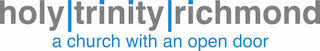 